Family Group Conference Service CHILD PROTECTION ADVOCACY REFERRAL FORMClient Details:Method of Communicating:Risk Indicators:Background Information:Permission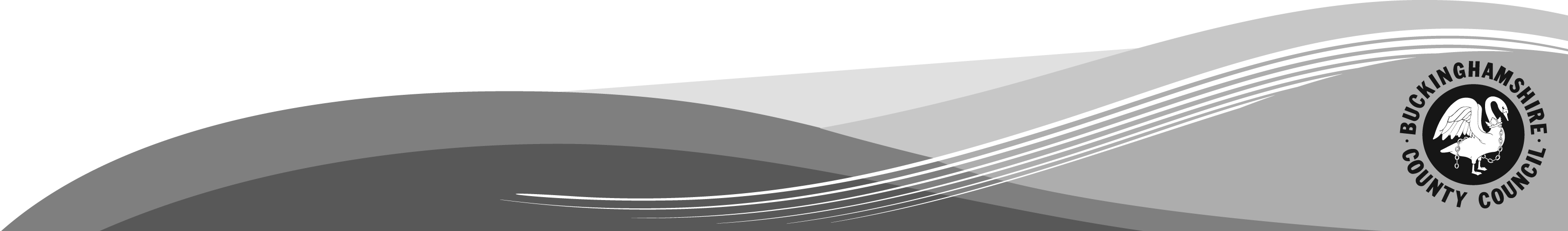 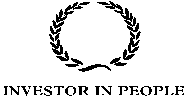 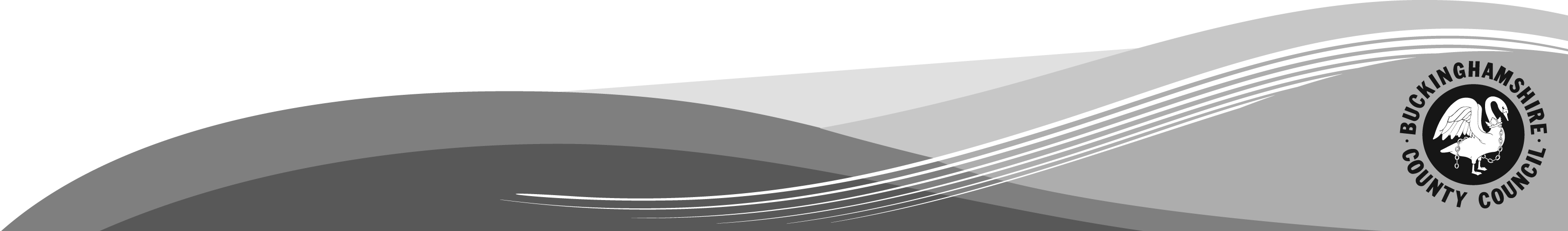 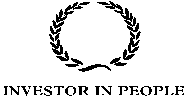 Please provide meeting dates and times due to take place i.e. ICPC, CPP, Core Group Meetings etc., which the Advocate will need to attend with the Child/Young PersonName of Child Protection Chair: ……………………………………………………………….Signed:	Social Worker: - ………………………………………. Team: …………………Team Manager: - ………………………………………  Date: …………………Name                                       D.O.B.:                           Telephone No:      Address                                    Email :                          LCS No:                 Parental/Carer Contact Information: Permission SoughtPermission GrantedMethod of Granting